"BİR ŞEY DEĞİLİM" 18 KASIMDA SİNEMALARDA!Muharrem Özabat'ın yönettiği Bir Şey Değilim filmi 18 Kasım 2016'da Orak Film dağıtımıyla sinemalarda. Geniş oyuncu kadrosuyla çekilen komedi filmde birçok tanınan sima da performanslarıyla göz kamaştırıyor.Filmin konusu şöyle: Mahmut, genç bir tiyatro oyuncusudur. Zor günler geçirmektedir. İkinci sınıf sinema filmine çağrılır. Kötü adam karakterini oynayacaktır. Acemi de olsa oyunculuğunu gösterir. Filmin Jön’ü Mahmut’un tiyatrocu olmasını kıskanır ve kovulması için üstüne gider. Mahmut yaşayabilmek ve karnını doyurabilmek için itilip kakılmalara istemeden tepkisiz kalır. Bu tepkisizliği kız arkadaşı ile tartışma nedeni olur. Kız, Mahmut’u terk eder ve gece vakti tek başına eve gitmeye kalkar. Beyoğlu sokakları güvenli değildir. Serap iki gaspçının saldırısına uğrar, tecavüze kalkışırlar. Mahmut fark ettirmeden kızı takip etmiştir ve olaya müdahale eder. Kızı kurtarır, eline geçirdiği sopayla gaspçılarla boğuşur. Yere serdiği gaspçıyı yerde baygın bırakıp gider. Mahmut gazetelerin baş sayfalarında kapak olur. Kadınları öldüren bir seri katili öldürmüştür. Mahmut kahramanlaşır, ama içeride Mahmut baskı ve işkence görmektedir. Yapımcı Azmi Mahmut’u çok iyi karşılar, yeni anlaşmalar yapar. Kötü adam karakteri iyi adama dönüşerek yarım kalan film tamamlanacaktır. Her şey iyi ve hızlı giderken gerçek katilin kimliği basında açıklanınca Mahmut için yıkım olur. Mahmut meşhur olmak için yalan söyleyen sahtekâr bir oyuncu haline gelir.Yazan ve yöneten: MUHARREM ÖZABATGörüntü Yönetmeni: MAHMUT YUMUŞAK Müzik: SARPER ÖZSAN Kurgu: EVLÜT KOÇAK Sanat Yönetmeni: AYŞE KALYONCU Uygulayıcı Yapımcı: AYŞEGÜL TAŞKIRAN Yapımcı: MUSTAFA TOPALOĞLU Yapım: ABAT YAPIM Stüdyo: FONO FİLM Dağıtım: ORAK FİLMOyuncular: MÜNİR CAN CİNDORUK BİHTER DİNÇEL AHMET SARAÇOĞLU RIZA SÖNMEZ LEVENT ÜLGEN ÜMİT ÇIRAK NUMAN ÇAKIR FERZAN HEKİMOĞLU FÜSUN DEMİREL ŞENER KÖKKAYA BÜLENT ÇOLAK AYKUT TAŞKIN ALİ YAYLI MUHSİN ASAN ESİN DOĞAN BURAK AKYOL MERT EGEMEN HAKAN TÜRKŞEN EKREM ERKEK EVREN KARAKAYACI UĞUR EMRE AVŞARKonuk Oyuncular: CANER CİNDORUK MURAT ONUK ÖZÜM ARKAN ULUDAŞ TUNA ARMANSüre: 98 DK.Tür: KOMEDİFragman: https://www.youtube.com/watch?v=cdDl3S_FxQg-- Orak FilmAdres: Bostan Mah. Dilbaz Sk. No: 2/1 Beyoğlu-İstanbul-TURKEYE-Posta: orakyapim@gmail.comTEL: +0535 685 26 06 www.orakfilm.com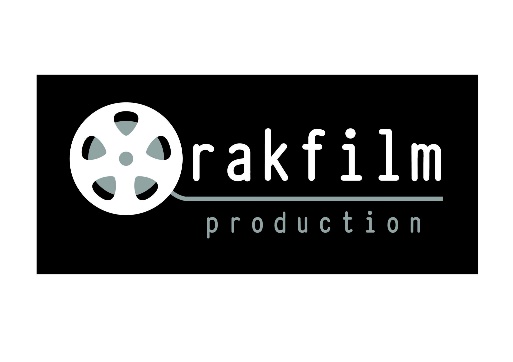 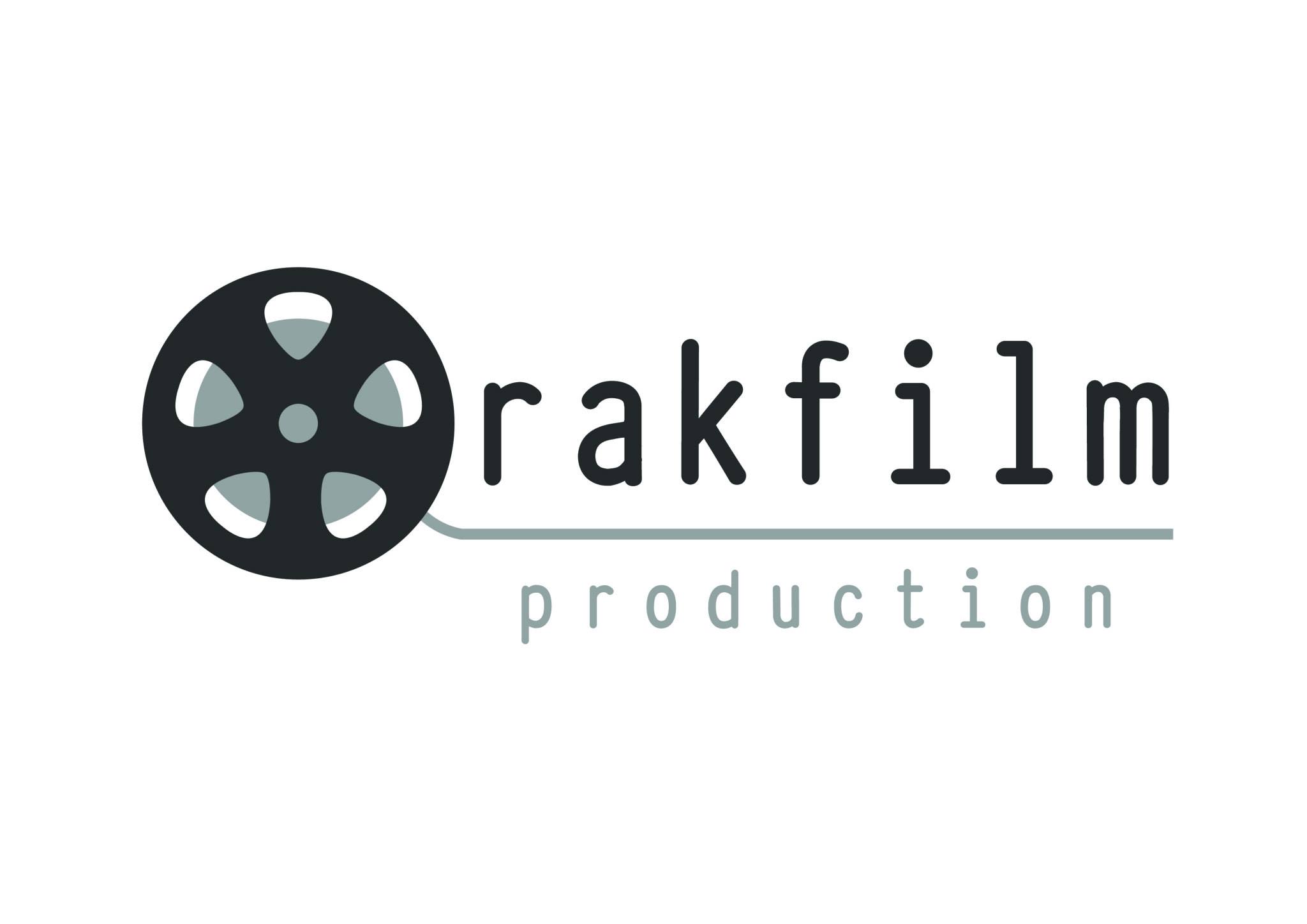 -- 